     María Paulina Soto Ruiz 9-A.                                 CONSTRUCCION DEL SABER.Judy  Moody  salva el planetaJudy decide entrar en un concurso de curitas  locas y estaba en su cuarto trabajando en eso cuando entra su hermano stink y luego de saber los premios que se obtendrían al ganar el concurso también decide participar y judy le dice que el no podrá ganar el concurso por ser pequeño y además se tendría que pintar como picasso pero a el no le importa y toma un marcador azul y comienza a dibujar un murciélago azul  porque le gustaban los murciélagos pero a judy no se le ocurría que dibujar en sus curitas  luego pensaron que tal vez necesitaba oxigeno para poder imaginarse que dibujar así que fueron a dejar la curita de stink en el buzón .Judy a los días siguientes aun no sabia que poner en su curita así que habla de ello con su amigo Rocky y aun no tenia una idea al estar en la clase de ciencias su profesor el señor Tood les pregunta acerca de formas que existían para salvar el planeta, todos opinaron y las respuestas eran validas.Gracias a esto judy decidió que su curita se relacionaría con salvar el mundo y tendría una frase que seria  cura el mundo y muchas cascaras de plátano  y pensó en ayudar a el planeta así que decidió convertirse en el señor basura o algo parecido a el  ella lo que quería era salvar los bosques tropicales y que  reciclara  al otro día judy bajo muy temprano y comenzó a botar los objetos que eran hechos del bosque tropical  pero sus padres y su hermano la descubrieron a si que empezaron a discutir sobre el tema y judy se enojo mucho por que la comprendieron muy poco  y se fue muy enojada para la escuela en una bicicleta para no generar mucho combustible  al llegar a la escuela judy solo quería estar en la clase de ciencias  y en esa clase el señor todd  decidió darle a cada uno de los estudiantes un animal en peligro de extinción  y a judy le toco un escarabajo tigre  y a los días después fueron  al museo para informarse mas de los animales que les habían tocado. Al otro día judy quería encontrar un escarabajo tigre y lo busco en el jardín  y como no encontró nada hablo con un amigo a ver si el le podía dar una imagen y le llevo la de su álbum  luego en la escuela todos hablaron de sus animales  y luego judy hizo una reunión con los miembros del club de si te orina un sapo para dar ideas para salvar el planeta la mascota del club era un sapo y  la decidieron dejar libre así que stink no sabia y al enterarse se enojo mucho con judy como sus padres se enojaron por esto judy decidió subirse a un árbol para ser famosa y poder hablar del medio ambiente  pero su hermano le jugo una broma y le toco bajar al otro día se dieron cuenta de que stink gano el segundo puesto del concurso de las curitas y que judy solo había ganado un diploma judy estaba muy enojada por esto  luego al otro día el profesor le dio una noticia sobre los arboles que hizo que judy  escondiera los lápices de sus compañeros y luego dialogaron sobre esto y dieron ideas para salvar los arboles y decidieron recoger botellas para ganar dinero y salvar los arboles de los niños de costa rica  y todos iban a aportar a esta causa  y así fue recogieron muchas botellas  y podrían sembrar muchos arboles en nombre de la escuela  la cantidad de botellas que recogieron fue para sembrar 100 arboles pero les toco aportar 2 dólares para tener esta cantidad y gracias a esto el grado tercero recibió el premio jirafa de oro  y unas camisas muy bonitas con un mensaje que decía convierte el plástico en arboles  y unos cupones para comer helado y así fue como todos aportaron algo para salvar el planeta .-¿Cuántos arboles necesitamos para respirar? R// creo que para poder respirar necesitamos uno o dos arboles por persona,  es por esto que no los debemos talar ni maltratar por que gracias a estos podemos respirar y vivir ya que de estos viene el oxigeno.  -teoría: Para poder abastecer el oxigeno de una persona por día es necesaria la cantidad de 22 arboles, a medida que estos se talan y se arrasa con los bosques se disminuyen las posibilidades de vivir. Respuesta sacada de http://ecopolitica.net/tips-cuantos-arboles-necesitamos-para-respirar/.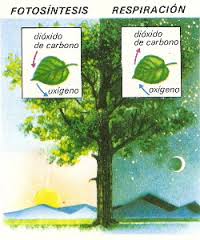 Conclusiones:-los arboles nos dan oxigeno son como una principal fuente de vida.-cada día estamos deteriorando mas nuestra hogar (la tierra) es importante cuidarla.-reciclar es una de las principales cosas que podemos hacer por nuestro planeta y no generar tantos desechos.-una forma de dejar de producir desechos es utilizar los empaques de algunos productos y crear bolsos, billeteras, etc con estos. Los arboles “son bellos en la paz; son sabios en el silencio. Perduran cuando nosotros seamos solo polvo .nos enseñan y nosotros los cuidamos.”